Викторина по сказкам К.И.Чуковского для учеников 3 классаКласс_____________  Фамилия участников ___________________________________I. Подчеркните настоящее имя  ЧуковскогоА) Николай Корнейчуков
Б) Корней Чуковский
В) Николай ЧуковскийII.  «Вспомни сказку».
- Напишите, какими словами оканчивается строчка, напишите название  сказки.
Веселится народ -
Муха замуж идёт
За лихого, удалого
Молодого… _________________________________________________
  Нет – нет! Соловей
Не поёт для свиней
Позовите-ка лучше… ______________________________________________________И мне не надо
Ни мармелада, ни шоколада
А только маленьких, 
Ну очень маленьких_____________________________________________________
Лечит маленьких детей,
Лечит птичек и зверей,
Сквозь очки свои глядит
Добрый доктор______________________________________________________________Только вдруг из – за кусточка
Из-за синего лесочка,
Из далёких из полей
Прилетает… _____________________________________________________________А посуда вперёд и вперёд
По полям, по болотам идёт.
И чайник сказал утюгу
- Я больше идти… ____________________________________________________________А за ним – то народ
И поёт, и орёт:
- Вот урод, так урод!
Что за нос, что за рот!
И откуда такое____________________________________________________________Солнце по небу гуляло
И за тучку забежало.
Глянул заинька в окно,
Стало заиньке… ______________________________________________________________
 Свинки замяукали – мяу – мяу,
Кошечки… _______________________________________________________________III. Вопрос - ответ.1.Как звали сыновей Крокодила? _______________________________2.Как звали сестру доктора Айболита? _______________________________3. В этом стихотворении курочки закрякали, а кошечки захрюкали? _______________________________4. Кто освободил солнце в сказке «Краденое солнце»? _______________________________5.Какой цветок использовал Бибигон как парашют во время своего прыжка из вороньего гнезда на землю в сказке «Приключения Бибигона»? _______________________________6. Как называется чудесное лекарственное средство, с помощью которого доктор Айболит моментально вылечил шею обезьяне Чичи? _______________________________7.Кто победил в бою: Паук или Комар в сказке «Муха-Цокотуха»? _________________________8. Какого насекомого испугались все звери? _______________________________9.Куда мыши посадили кошку в сказке «Путаница»? _______________________________10. Как переводится со звериного языка слово «чичи» — кличка обезьяны в прозаической сказке «Доктор Айболит»? _______________________________11. Кто одной из первых пожалела Федору? _______________________________12. Кто помог добраться доброму доктору Айболиту до Африки? _______________________________13. Кто проглотил морского ежа в сказке «Телефон»? _______________________________14. Кто проглотил солнце в сказке «Краденое солнце»? _______________________________15.К кому попали в плен Таня и Ваня в Африке? _______________________________16. Кто в сказке «Телефон» объелись лягушками и попросили дать им лечебные капли? _______________________________17.Как переводится со звериного языка на русский сложное слово «гин-гин» в сказке «Айболит»? _______________________________18. Из чего тушили пылающее море два ерша в сказке «Путаница»? _______________________________19. У Котауси были злые глазауси. А что еще? _______________________________20. Кого встречал в Таврическом саду мальчик-грязнуля? _______________________________21. Какое отчество у главной героини сказки «Федорино горе»? _______________________________IV.  Чьи это слова?  Напишите имя сказочного персонажа, которому принадлежат эти слова.V. Посчитай - ка!Напишите, сколько и какие сказки К.И. Чуковского «живут» в этом стихотворении? 
VI. Напишите, из какой сказки иллюстрация?VII. «Героический поступок».
- Соедини героя сказки с поступком, который он совершил. VIII.   Подчеркни названия сказок, которые написал К.И.Чуковский.  «КОЛОБОК»,  «АЙБОЛИТ»,  «ВИННИ-ПУХ»,  «ДЮЙМОВОЧКА» , «КРОКОДИЛ»,  «ПРИКЛЮЧЕНИЕ  БИБИГОНА».IX.«Расшифруйте имена сказочных героев».
- Вставьте в зашифрованные слова гласные буквы, получатся имена сказочных героев.
-«Где убийца, Где злодей?Не боюсь его когтей!»- «Кому велено чирикать-Не мурлыкайте!»- «Я знаменитый капитан!Мне не страшен ураган!»- «Стыдно старому реветь-Ты не заяц, а Медведь.Ты поди-ка, косолапый,Крокодила исцарапай…»- «Я Федорушку прощаю,Сладким чаем угощаю.Кушай, кушай, Федора Егоровна.»Я за свечку,
Свечка – в печку!
Я за книжку,
Та бежать
И вприпрыжку 
Под кровать.
А за нею вилки,
Рюмки да бутылки,
Чашки да ложки
Скачут по дорожке.
И такая дребедень
Целый день:
Динь-ди-лень,
Динь-ди-лень,
Динь-ди-лень!
Наступила темнота.
Не ходи за ворота:
Кто на улицу попал –
Заблудился и пропал.
Маленькие дети!
Ни за что на свете
Не ходите в Африку.
В Африку гулять!
В Африке акулы,
В Африке гориллы,
В Африке большие
Злые крокодилы.
Рыбы по полю гуляют,
Жабы по небу летают,
Мыши кошку изловили,
В мышеловку посадили…Всего сказок _____________________Названия сказок:________________________________________________________________________________________________________________________________________________________________________________________________________________________________________________________________________________________________________________________________________________________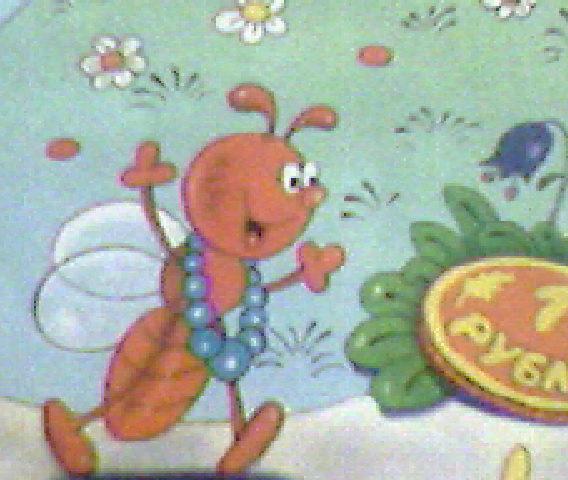 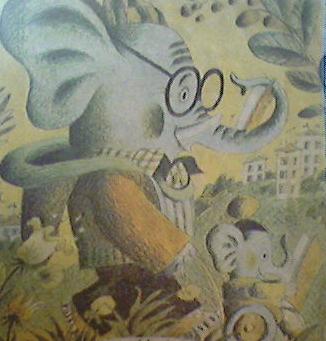 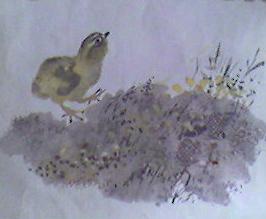 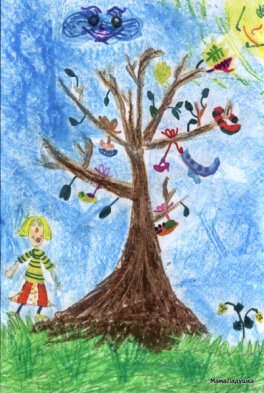 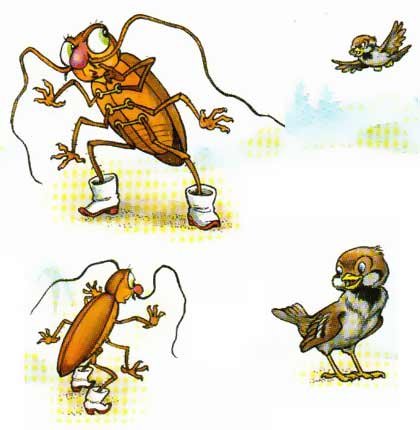 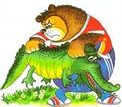 Айболит                         Зажгли море.Воробей Проглотил солнце.Крокодил Помыла свою посуду.                             Комар Вернул солнце в небо.                        Федора   Потушила море.Медведь Спас Муху – Цокотуху.ЛисичкиСъел таракана.                         Бабочка   Вылечил зверей.БРМЛЙ -ЙБЛТ -ЦКТХ -ТРКНЩ -МЙДДР -КРКДЛ -ФДР -КРКЛ -